Stage 2 Biology 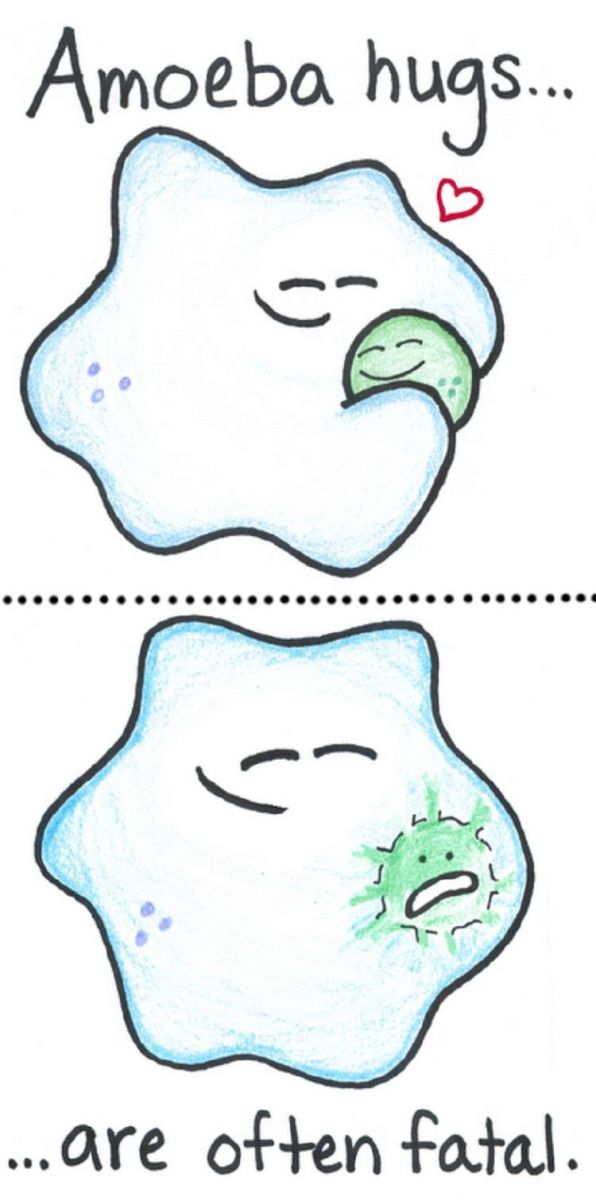 Cells Retrieval Quiz  | 2.1 – 2.3 |A cell is producing a protein-based hormone in order to secrete it into the blood stream.  Explain how the ER, Ribosome, and Golgi Body are connected in this process. (4)Sketch a diagram of a chloroplast with all of the key structures.  Label what you can and give details about any of the structures and their function. (4)Compare and contrast the products of the three types of respiration found in living cells. (3)Proteins that change their shape can be found present in passive and active transport methods.  Explain by comparing and contrasting these. (3)There were two cells.  One had a large surface area and the other had a lot less surface area.  Which one will do diffusion and osmosis more efficiently?  Justify your thinking. (3)